March 29, 2022 Meeting Agenda 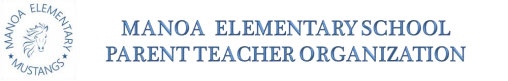 o Welcome and Introductions ∙ Thank you Dr Ramoundos and Mr. Quinn for joining us ∙ Thank you to our faculty representative Mrs. Donovan ∙ Welcome to our guidance councilors Carolynne Kilcullen & Regan Bushey o Approve February Meeting Minutes Angela and Renee o Principals Report - Dr Ramoundos 	Thank you for the donations for Ukraine	McDonald made $13K raised, Thank you Ms. Welsh for all your work on that	Student Council did a fantastic job at the school board meeting, everyone was WOWd by them 	Book Fair, thank you for the volunteers 	We are having more activities and the kids are so happy	I wish everyone a great Spring Break o Faculty Report - Mrs. Donovan, 3rd Grade 	Mrs Levin is looking for a sign up genius to be done so that we can have volunteers to hang up art work o Announce District Events Coming Back! ∙ 5/19 4th/5th Grade Instrumental Recital  ∙ 5/23 4th/5th Grade Track Meet at HMS ∙ 5/26 6:30-8:30 Art Show at Manoa ∙ TBD 5th Grade Unity Day o Committee Reports ∙ IDC - Renee Lawler, Angela Urso There were 2 meetings from our last PTO Meeting topics were Mental Health and Curriculum Jen Sacca who is the head of  curriculum. There has been a change in the assessment in Math and they have pulled the numbers and Haverford is currently in the higher numbers. Teacher Burnout? Each school has been doing their own thing for the teachers ▪ Mental Health Resources - Carolynne Kilcullen & Regan Bushey Slides have been uploaded on to the PTO website ∙ Nominations Committee - Kim Carr Everything good we are still in need of a Treasurer so please send to Kim o Treasurers Report - Nicole Bumbaugh We received $287 from Amazon Smile, we usually see a payment every quarter. In prior years we have used boxtops but since they have changed the way you upload them we have done away with themTeacher Appreciation we have added $600 to the budget so that we can make this an amazing event for the teachersGrade School Tee Shirts have gone up in price because of the supply and demand so we were able to give the school more money. Questions: Betsy wanted to know if the PTO is still able to give the HS for the after Prom party $500. Which we agreed to o Old Business Updates ∙ Yearbook - Melissa Carroll We have We have sold many Year Books, we reserved 350 and between the 5th grade and the rest of the school we are almost done the year b00k  ∙ Chorus - Angela Urso If you could share from the Manoa PTO FB page that would be great. This is something that would be brought back together in September ∙ Student Publishing - Kiley Cappello We are trying something new this year the 2nd grade class was given kits to make the books. The 2nd grade teachers were able to put it together. 4th grade is binding them, themselves. o New Business ∙ 3/28 Book Fair Begins - Tobie Stallings Book Fair going great, meeting all the kids. We will need have more parents sign up we have some holes in the schedules that would be great. Teacher gift cards will be closed on Thursday so the teachers are able to shop on Friday Mrs. Donovan has some holes so if anyone can fill that grade Questions: Do people think the books are over priced this year? Is there another company that we could look into doing instead of Scholastic? ∙ 4/22 Bingo Night - Leah Hoffman ∙ 4/23 Earth Day/Garden Cleanup - Maggie  Fall was great, Spring we are looking to plant veggies we should start around 12:30 and done by 2:30pm. I will have some crafts as well, Hopefully if you come if you can bring some gardening tools and maybe we can learn a little about gardening ∙ 4/30 Duck Derby - Kiley Cappello  138 ducks have been sold, and they are $10 each. ∙ 5/3 Teacher & Nurse Appreciation - Andrea Martin Week of May 2nd, it is both teachers and Nurses Day is  that Friday. We are going to set up the lounge for the teachers ∙ 5/20 Variety Show - Courtney Kelly So exciting it is in person, but we need more performers. We only have 14 right now so the sign up will be extended. ∙ 6/3 Field Day Tees - Maggie Bieter Everything is going well, shirts are ordered ∙ 6/3 Outdoor Movie Night - Cassie Thomas Movie starts at 8:30pm games are booked alot of stuff going on and we have sign up genius put together. Looks like we are looking for the movie Encanto ∙ 6/17 5th Grade Promotion - Elisabeth Promotion day is 6/17 Commettee is meeting tomorrow night on Zoom o Next meeting April 26 